МУНИЦИПАЛЬНОЕ БЮДЖЕТНОЕ  ОБЩЕОБРАЗОВАТЕЛЬНОЕ УЧРЕЖДЕНИЕ МИТЬКОВСКАЯ  СРЕДНЯЯ ОБЩЕОБРАЗОВАТЕЛЬНАЯ ШКОЛАИнтегрированная рабочая  программапо обучению грамоте(русский язык-обучение письму,литературное чтение-обучение чтению)для   1   класса на 2018/2019 учебный год                                                                                                                                                             Учитель: Тарабанько А.И.Пояснительная записка         Рабочая программа по обучению  грамоте  для  1 класса разработана  на основе  требований к результатам  освоения  основной образовательной программы начального общего образования МБОУ  Митьковской СОШ  с учётом программ, включённых в её структуру, и соответствует   учебному  плану, календарному  учебному  графику  и расписанию  учебных занятий     учреждения  на 2018-2019 учебный год.    При разработке и реализации рабочей  программы  используются   программы  и учебники:Горецкий В.Г., Кирюшкин В.А., Шанько А.В. Рабочая программа  по обучению грамоте.1 класс.  Сборник рабочих программ «Школа России».- М.: Просвещение2.     Горецкий В.Г., Кирюшкин В.А.  Азбука.  Учебник для 1 класса начальной школы. В 2-х  частях. - М.: Просвещение           Программа  обеспечена  учебно-методическими  пособиями, экранно-звуковыми, электронными (цифровыми) образовательными  и  интернет – ресурсами в соответствии с перечнем   учебников и учебных   пособий   на 2018-2019 учебный год для реализации  основной образовательной  программы  начального   общего  образования МБОУ  Митьковской СОШ         В учебном плане учреждения на  обучение грамоте в 1 классе  выделяется 207 часов (письмо -5 часов  в неделю, в т.ч. 4 часа из обязательной части учебного плана и 1 час из части учебного плана, формируемой участниками образовательных отношений; чтение-4 часа). Из них 115ч. (23 уч.н.) отводится  урокам обучения   письму в период обучения грамоте, 92ч.отводится на уроки обучения чтению в период обучения грамоте.    В соответствии  с  календарным учебным графиком и  расписанием учебных занятий  (на 01.09.2018г)     изучить   содержание    программы  планируется  за    206 часов, так как   1час совпал с праздничной датой  08.03.19 года   Корректировка  Рабочей  программы  проведена  за  счёт  объединения  изучаемых  тем, что  отражено   в  ТП На____________________________ часов, т.к ________________________________________________________________________________________________________________________________________На ____________________________ часов, т.к _______________________________________________Планируемые  результаты  освоения  учащимися 1 класса учебного предмета  «Обучение грамоте (русский  язык и литературное чтение)» Личностные результаты:проявлять уважение  к своей семье, ценить взаимопомощь и взаимоподдержку членов семьи и друзей. принимать новый статус «ученик», внутреннюю позицию школьника на уровне положительного отношения к школе, принимать образ «хорошего ученика». внимательно относиться к собственным переживаниям и переживаниям других людей; нравственному содержанию поступков. выполнять правила личной гигиены, безопасного поведения в школе, дома, на улице, в транспортеМетапредметные результаты: ориентированность в культурном многообразии окружающей действительности, участие в жизни микро- и макросоциума (группы, класса, школы, города, региона и др.); овладение способностью к реализации собственных творческих замыслов через понимание целей, выбор способов решения проблем поискового характера; применение знаково-символических и речевых средств для решения коммуникативных и познавательных задач; готовность к логическим действиям (анализ, сравнение, синтез, обобщение.); планирование, контроль и оценка собственных учебных действий, понимание их успешности или причин неуспешности, умение корректировать свои действия; участие в совместной деятельности на основе сотрудничества, поиска компромиссов, распределения функций и ролей; умение воспринимать окружающий мир во всем его социальном, культурном, природном разнообразии.Предметные планируемые результаты.  В результате реализации  рабочей программы по обучению грамоте  создаются  условия для достижения  всеми  учащимися 1 класса    предметных  результатов на базовом уровне («учащиеся научатся») и  отдельными мотивированными и способными учащимися на  расширенном и углубленном уровне («учащиеся получат возможность научиться»), что  обеспечивается  проведением  комплексных  текущих (вводный и промежуточный контроль)  и итоговых работ (итоговый контроль) по текстам, в которые  включены задания  разного уровня  сложности, дифференциацией  заданий  на уроках. Достижению планируемых результатов по русскому языку и литературному чтению  на  более высоком уровне   способствуют также  курсы   внеурочной  деятельности «Чтение. Работа с текстом» и «Брянский край (Модуль «Азбука родного  края»).В результате обучения грамоте учащиеся научатся:−вычленять отдельные звуки в словах, определять их последовательность ;−различать гласные и согласные звуки и буквы, их обозначающие,;−правильно называть звуки в слове и вне слова;−обозначать на письме мягкость согласных звуков гласными буквами (е, ё, ю ,я, и) и мягким знаком;−определять место ударения в слове;− вычленять слова из предложений;− чётко, без искажений писать строчные и заглавные буквы, их соединения в словах и слогах;− правильно списывать слова и предложения, написанные печатным и рукописным шрифтом;− грамотно (без пропусков, искажений букв) писать под диктовку слова, предложения из 3-5 слов, написание которых не расходится с произношением.В результате обучения грамоте учащиеся  получат возможность научиться:−артикулировать звуки в соответствии с особенностями их произнесения, осознавать образное представление о звуке;       − понимать смысловое значение интонации;− осознавать образные представления о предложении; о слове как единице речи, его названную функцию; о слоге как о части слова, его названную функцию;− выделять слоги в словах в процессе слогового анализа слова;− определять позицию (ударную и безударную) слога в слове; − ставить вопросы по содержанию прочитанного,;− соотносить содержание с темой чтения;− правильно строить ответы на поставленные вопросы;− участвовать в диалоге при обсуждении прочитанного произведения,  рассуждать на заданную тему;−кратко характеризовать героев произведений;− под руководством учителя создавать короткие устные высказывания на основе различных источников;− ориентироваться в нравственном содержании прочитанного, оценивать поступки персонажей с точки зрения общепринятых морально-этических норм;− делить текст на части, озаглавливать их; составлять простой план;− передавать содержание прочитанного или прослушанного текста в виде пересказа (полного, выборочного, краткого);− высказывать собственное мнение и обосновывать его фактами из текстСодержание программы учебного курса                                              Основные содержательные линии предметаДобукварный  период является введением в систему языкового и литературного образования. Его содержание направлено на создание мотивации  к учебной деятельности, развитие интереса к самому процессу чтения. Особое внимание на этом этапе уделяется выявлению начального уровня развитости устных форм речи у каждого ученика, особенно слушания и говорения. Стоит и другая задача —приобщение к учебной деятельности, приучение к требованиям школы.Введение детей в мир языка начинается со знакомства со словом, его значением, с осмысления его номинативной функции в различных коммуникативно-речевых ситуациях, с различения в слове его содержания (значения) и формы (фонетической и графической). У первоклассников формируются первоначальные представления о предложении, развивается фонематический слух и умение определять последовательность звуков в словах различной звуковой и слоговой структуры. Они учатся осуществлять звуковой анализ слов с использованием схем-моделей, делить слова на слоги, находить в слове ударный слог, «читать» слова по следам звукового анализа, ориентируясь на знак ударения и букву ударного гласного звука. На подготовительном этапе формируются первоначальные представления о гласных и согласных (твёрдых и мягких звуках), изучаются первые пять гласных звуков и обозначающие их буквы. На уроках письма дети усваивают требования к положению тетради, ручки, к правильной посадке, учатся писать сначала элементы букв, а затем овладевают письмом букв.Содержание букварного периода охватывает изучение первых согласных звуков и их буквенных обозначений; последующих гласных звуков  и букв, их обозначающих; знакомство с гласными звуками, обозначающими два звука; знакомство с буквами, не обозначающими звуков. Специфическая особенность данного этапа заключается в непосредственном обучении чтению, усвоению его механизма. Первоклассники осваивают два вида чтения: орфографическое (читаю, как написано) и орфоэпическое (читаю, как говорю); работают со слоговыми таблицами и слогами-слияниями; осваивают письмо всех гласных и согласных букв, слогов с различными видами соединений, слов, предложений, небольших текстов.Послебукварный  повторительно-обобщающий период. На данном этапе обучения грамоте осуществляется постепенный переход к чтению целыми словами, формируется умение читать про себя, развиваются и совершенствуются процессы сознательного, правильного, темпового и выразительного чтения слов, предложений, текстов. Учащиеся знакомятся с речевым этикетом (словесные способы выражения приветствия, благодарности, прощания и т.д.) на основе чтения и разыгрывания ситуаций общения. Обучение элементам фонетики, лексики и грамматики идёт параллельно с формированием коммуникативно-речевых умений и навыков, с развитием творческих способностей детей. В этот период дети начинают читать литературные тексты и включаются в проектную деятельность по подготовке «Праздника Азбуки», в ходе которой происходит осмысление полученных в период обучения грамоте знаний. После обучения грамоте начинается раздельное изучение русского языка и литературного чтения.                              Содержание учебного материала по   периодам   обучения грамоте ДОБУКВАРНЫЙ  ПЕРИОД   Речь (устная и письменная) - общее представление. Предложение и слово. Членение речи на предложения, предложения на слова, слова на слоги с использованием графических схем.Слог, ударение. Деление слов на слоги; ударение в словах (выделение голосом, длительное и более сильное произнесение одного из слогов в слове), определение количества слогов в слове.Звуки и буквы. Представление о звуке, различение на слух и при произношении гласных и согласных (твердых и мягких, глухих и звонких) звуков: отсутствие или наличие преграды в полости рта, наличие или отсутствие голоса, слогообразующая роль гласных.Выделение в словах отдельных звуков (гласных и согласных), слого-звуковой анализ слов (установление количества звуков в слове, их характера, последовательности), выделение ударных слогов, соотнесение слышимого и произносимого слова со схемой-моделью, отражающей его слого-звуковую структуру.Самостоятельный подбор слов с заданным звуком, нахождение соответствия между произносимыми (а впоследствии и читаемыми) словами и предъявленными слого-звуковыми схемами-моделями.Знакомство с буквами а, о, и, ы, у, узнавание букв по их характерным признакам (изолированно и в составе слова, в различных позициях), правильное соотнесение звуков и букв.БУКВАРНЫЙ (ОСНОВНОЙ) ПЕРИОД I. Обучение чтению.  Согласные и гласные звуки и буквы, ознакомление со способами обозначения твердости и мягкости согласных.Чтение слогов-слияний с ориентировкой на гласную букву, чтение слогов с изученными буквами.Составление из букв и слогов разрезной азбуки слов (после предварительного слого-звукового анализа, а затем и без него), их чтение,Постепенное обучение осознанному, правильному и плавному слоговому чтению вслух отдельных слов, коротких предложений и небольших текстов, доступных детям по содержанию, на основе правильного и относительно быстрого узнавания букв, определения ориентиров в читаемом слове, места ударения в нем.Знакомство с правилами гигиены чтения.II. Обучение письму.  Выработка правильной осанки, наклонного расположения тетради на парте и умения держать карандаш и ручку при письме и рисовании1.Подготовительное упражнение для развития глазомера, кисти руки и мелких мышц пальцев: обводка и штриховка контуров, соединение линий и фигур, рисование и раскрашивание узоров и бордюров непрерывным движением руки.Знакомство с начертанием всех больших (заглавных) и маленьких (строчных) букв, основными типами их соединений. Обозначение звуков соответствующими буквами рукописного шрифта. Выработка связного и ритмичного написания букв и их соединений в словах, правильное расположение букв и слов на строке. Запись слов и предложений после предварительного их слого-звукового разбора с учителем, а затем и самостоятельно.Списывание слов и предложений с образцов (сначала с рукописного, а затем с печатного текста). Проверка написанного при помощи сличения с текстом-образцом и послогового орфографического чтения написанных слов.Письмо под диктовку слов, написание которых не расходится с произношением, и предложений.Правильное оформление написанных предложений (большая буква в начале предложения, точка в конце). Выработка умения писать большую букву в именах людей и кличках животных. Привлечение внимания детей к словам, написание которых расходится с произношением (безударные гласные, сочетания жи - ши, ча - ща, чу - щу}.Знакомство с правилами гигиены письма.III. Развитие устной речи.  Звуковая культура речи. Развитие у детей внимания к звуковой стороне слышимой речи (своей и чужой), слуховой памяти и речевого аппарата. Совершенствование общих речевых навыков: обучение неторопливому темпу и ритму речи, правильному речевому дыханию, умеренной громкости и правильному интонированию.Совершенствование произношения слов, особенно сложных по слого-звуковой структуре, в соответствии с нормами- орфоэпии, с соблюдением ударения. Правильное произнесение всех звуков родного языка, особенно различение на слух, верное употребление сходных звуков, наиболее часто смешиваемых детьми: л - р, с - з, щ - ж, п- б, с - ш и т. д. (изолированное произнесение в словах, фразах и скороговорках).Исправление недостатков произнесения некоторых звуков, обусловленных отклонениями в речевом развитии детей.Работа над словом. Уточнение, обогащение и активизация словаря детей. Правильное употребление слов - названий предметов, признаков, действий и объяснение их значения. Объединение и различие по существенным признакам предметов, правильное употребление видовых и родовых слов-названий. Умение быстро находить нужное слово, наиболее точно выражающее мысль, приводя его в грамматически верное сочетание с другими словами. Воспитание чуткости к смысловым оттенкам слов, различие и понимание простейших случаев многозначности слов, омонимии, подбор синонимов и антонимов (без использования терминов). Обучение пониманию образных выражений в художественном тексте.Выработка умений пользоваться словом в правильной грамматической форме, борьба с засорением речи нелитературными словами (диалектизмами, просторечиями).Работа над предложением и связной устной речью. Совершенствование речевых умений, полученных детьми до школы. Обдумывание предстоящего ответа на вопросы учителя, точное его формулирование, использование в ответе предложений различного типа.Пересказ знакомой сказки или небольшого рассказа без пропусков, повторений и перестановок частей текста (по вопросам учителя).Составление по картинке или серии картинок определенного количества предложений, объединенных общей темой, или небольшого рассказа с соблюдением логики развития сюжета.Ответы на вопросы по прочитанным предложениям и текстам.Рисование с помощью учителя словесной картинки с использованием нескольких прочитанных слов, объединенных ситуативно. Дополнение сюжета, самостоятельное придумывание событий, предшествующих изображенным или последующих.Составление рассказов о простых случаях из собственной жизни по аналогии с прочитанным, по сюжету, предложенному учителем.Развернутое объяснение загадок, заучивание наизусть стихотворений, потешек, песенок, считалок и воспроизведение их с соблюдением интонации, диктуемой содержанием.Развитие грамматически правильной речи детей, ее точности, полноты, эмоциональности, последовательности и содержательности при изложении собственных рассказов и при пересказе текста.Воспитание внимательного, доброжелательного отношения к ответам и рассказам других детей.ПОСЛЕБУКВАРНЫЙ ПЕРИОД. ПИСЬМО. ЧТЕНИЕ. РАЗВИТИЕ РЕЧИ Обобщение, систематизация, закрепление знаний, умений и навыков, приобретенных в процессе обучения грамоте.1. Круг произведений для чтения.  Чтение небольших художественных произведений А. Пушкина, Л. Толстого, А. Н. Толстого, Б. Житкова, К. Чуковского, С. Маршака, В. Осеевой, С. Михалкова, А. Барто о природе, о детях, о труде, о Родине и т. д., Н. Носова, И. Сладкова, Ш. Перро, Л. Муур; стихов А. Фета, А, Майкова, В. Жуковского, А. К. Толстого и др.; совершенствование навыка чтения.Первоначальное знакомство детей с различными литературными жанрами (стихи, рассказы, сказки; потешки, загадки, пословицы и др.)    Сопоставление текстов художественных и научно-популярных, стихов и рассказов; наблюдение над выразительными средствами языка и структурой текстов (с помощью учителя).Совместное (коллективное ив группе), индивидуальное и семейное чтение произведений классиков отечественной и зарубежной литературы.2. Развитие способности полноценного восприятия художественных произведений.Развитие внимания к образному слову в художественном тексте, умения чувствовать, понимать и ценить выразительность слова.Формирование умения понимать образные выражения на основе сопоставления двух рядов представлений: реальных (непосредственных) и художественно-образных, развитие способности чувствовать мелодику языка, звукопись, ритм, рифму стиха.Воспитание эмоционально-эстетического восприятия художественных произведений; развитие интереса к творчеству писателей.Развитие воображения, фантазии и творческих способностей учащихся.3. Развитие способностей воспринимать красоту окружающего мира в процессе общения с природой, миром материальной культуры и искусством.Пробуждение у детей потребности записывать свои впечатления и литературные тексты в альбомы и красочно оформлять их.Обогащение эмоций школьников с помощью включения в уроки фонозаписи литературных произведений.4. Развитие умения читать текст выразительно, передавать свое отношение к прочитанному.Умение читать стихи, скороговорки с различными подтекстами, с различной интонацией.                                                                           Тематический план                                     Тематическое  планирование  уроков  обучения  грамоте  в  1 классе(207 уроков: 92-обучение чению,115-обучение письму)   Рассмотрено  на  заседании ШМО28.08.2018 г., протокол №1____________________________________________СогласованоЗам. директора по УВР ____/Н.А.Нацаренус/  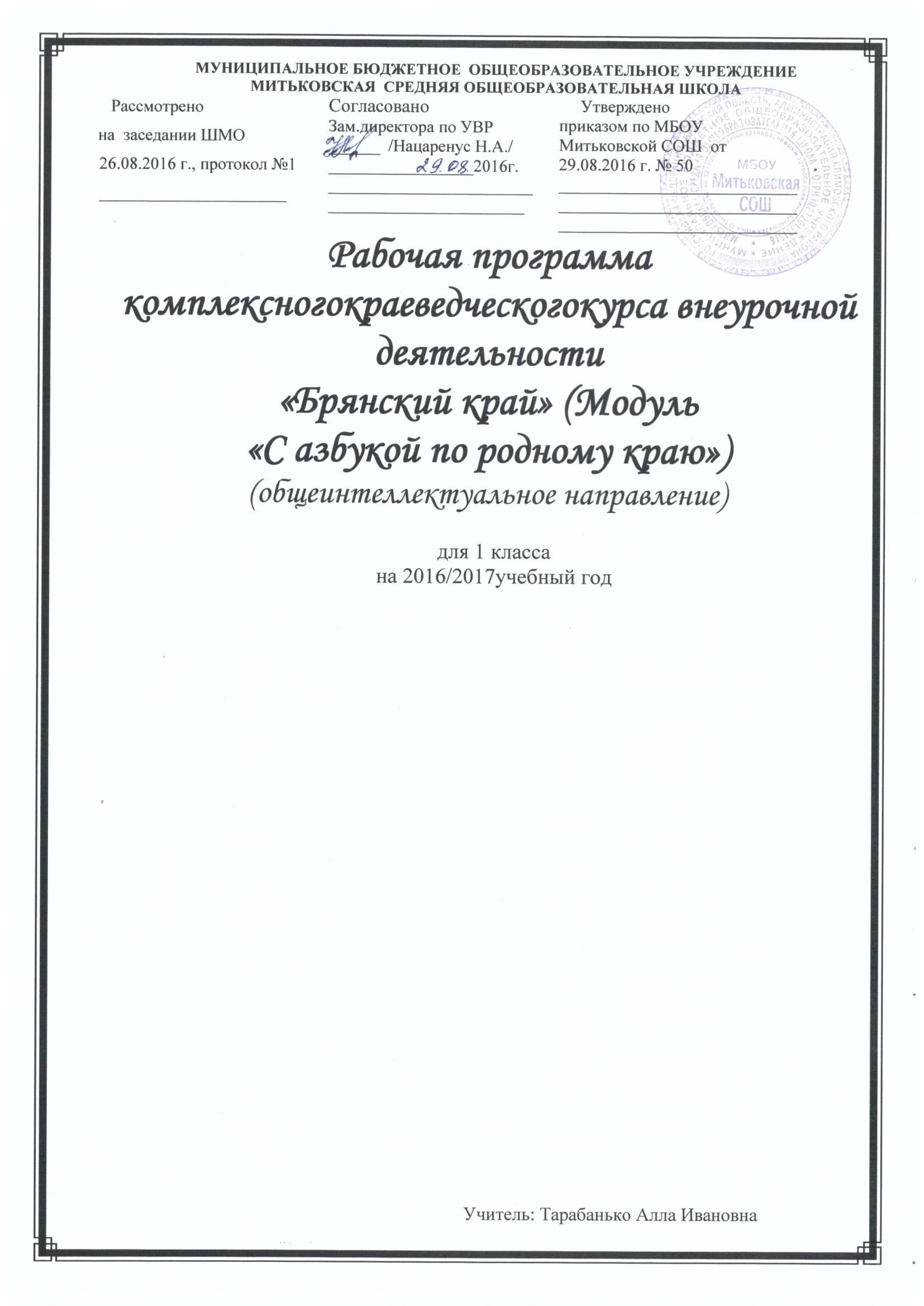 29.08.2018г. ________________________     Утверждено приказом по МБОУ  Митьковской СОШ  от 30.08.2018 г. №46________________________________________________________№Тема  Количество часов1Добукварный  период31ч(14ч.чт.+17ч.пис.)2Букварный (основной) период120ч.(53ч.чт.+67ч.пис.)3Послебукварный период56ч.(25ч.чт.+31ч.пис.)№п/п№ ур.Название  разделаТема  урокаДатапроведения Примечание №п/п№ ур.НазваниеразделаТема  урокаДата                                                                                                                   прове                                                           дения                                                                                                             Добукварный период           (31ч)                                        обучение   чтению(14 ч.)                                                                                                                                                                                             обучение    письму(17ч.)                                                                                                             Добукварный период           (31ч)                                        обучение   чтению(14 ч.)                                                                                                                                                                                             обучение    письму(17ч.)                                                                                                             Добукварный период           (31ч)                                        обучение   чтению(14 ч.)                                                                                                                                                                                             обучение    письму(17ч.)                                                                                                             Добукварный период           (31ч)                                        обучение   чтению(14 ч.)                                                                                                                                                                                             обучение    письму(17ч.)                                                                                                             Добукварный период           (31ч)                                        обучение   чтению(14 ч.)                                                                                                                                                                                             обучение    письму(17ч.)                                                                                                             Добукварный период           (31ч)                                        обучение   чтению(14 ч.)                                                                                                                                                                                             обучение    письму(17ч.)                                                                                                             Добукварный период           (31ч)                                        обучение   чтению(14 ч.)                                                                                                                                                                                             обучение    письму(17ч.)                                                                                                             Добукварный период           (31ч)                                        обучение   чтению(14 ч.)                                                                                                                                                                                             обучение    письму(17ч.)11«Азбука»-первая учебная книга                       стр.3-43.09Ориентируются в «Азбуке»( называют и показывают элементы учебной книги: об-ложка, титульный лист,иллюстрации).называют условные знаки, объясняют их значение;рассказывают об их роли при работе с «Азбукой»;Отвечаютна вопросы учителя о правилах поведения на уроке и соблюдают эти правила.11Пропись-первая учебная тетрадь стр.3-5Ориентируются в первой учебной тет-ради. Правильно располагаютеё на ра-бочем месте.Демонстрируютпра-вильное положение ручки при письме.Находятэлементы букв в контурахпре-дметных  картинок, данных на страницах прописи. Обводят элементы букв, со-блюдают указанное в прописи направле-ние движения руки.Пишут графические элементы по заданному в прописи образ-цу; правильно располагают нарабочей строке элементы букв, соблюдаютинтервал между графическими элементами.3.0922Речь устная и письменная.Предложение        стр.5-64.09Принимают учебную задачу урока. Практически различают устную речь(говорение, слушание); воспроизводят сюжеты знакомых сказок с опорой на иллюстрации; объясняют смысл пословицы и применяют её в устной речи. 22Рабочая строка. Верхняя и нижняя линии рабочей строки  стр. 6-9Осуществляютрешение учебной задачи под руководством учителя. Воспроизводят с опорой на наглядный материал гигиенические  правила письма;выполняют разные типы штриховки.Обводят предметы по контуру. Пишут графически элементы букв (полуовал, прямая наклонная короткая линия, короткая наклонная линия с закруглением влево,петля), узоров, бордюров по заданному в прописи образцу.Выделяют отдельные предложения устной и письменной речи. Составляют рассказ по рисунку4.0933Слово и предложение                   стр.7-85.09Рассказывают сказку с опорой на иллюст-рации; делят предложения на слова; определяют на слух количество слов в предложении.33Письмо овалов и полуовалов   стр.10-11Применяют гигиенические правила пись-ма при выполнении заданий. Состав-ляют предложения к иллюстрациям про-писи. Называют и классифицируют изображ.в прописи предметы по группам. Применяют правила работы в группе5.0944Слог    стр. 9-106.09Рассказывают сказку с опорой на иллюст-рации; делятслова на слоги. Соотносят предметную картинку  и схему слова,строятлогические рассуждения .44Рисование бордю-ров стр.12-13Применяютгигиенические правила пись-ма при выполнении заданий. Называюти объединяют предметы в группу по общему признаку. Делят слова на слоги6.0955Письмо длинных прямых наклонных линийстр. 14Применяют гигиенические правила пись-ма при выполнении заданий. Обводят предметы по контуру, штрихуют не выходя за контур. Делят слова на слоги, графически  изображают слоги в схеме-модели слова. Воспроизводят эпизод сказки по иллюстрации7.0955Ударение                  стр.11-1210.09Принимают учебную задачу урока. Отве-чают на вопросы учителя по иллюстрации. Выделяют ударный слог при произнесении слова. Определяют  на слух ударный слог в словах. 66Письмо наклонной длинной линии с закруглением внизу (влево). Письмо короткой наклонной линии с закруглением внизу (вправо)                  стр.15-17Применяютгигиенические правила пись-ма при выполнении заданий . Обводятпредметы по контуру,штрихуют не выходя за контур. Рисуют бордюры по заданному алгоритму. Выполняютслого-звуковой анализ слов, обозначающих предметы. Составляют связные рассказы по сюжетным картинкам .10.0966Звуки в окружающем мире и в речи            стр.13-1411.09Принимают и осуществляют решение учебной задачи под руководством учителя. Слушают, различают и воспроизводят некоторые неречевые звуки. Отвечают на итоговые вопросы урока. 77Письмо короткой наклонной линии с закруглением вверху(влево).Письмо длинных наклонных линий с закруглением внизу (вправо) стр.18-20Соблюдают правила правильной посадки при письме. Применяют гигиенические правила письма при выполнении заданий  Обводят предметы по контуру, штрихуют не выходя за контур. Составляют связные рассказы по иллюстрациям. Применяют правила работы в группе11.0977Звуки в словах           стр.15-1612.09Принимают и осуществляют решение учебной задачи под руководством учителя. Анализируют слово с опорой на его модель: определяют количество слогов, называют ударный слог, определяют количество и последовательность звуков в каждом слоге, выделяют и называют звуки в слове по порядку. Наблюдают за артикуляцией гласных и согласных звуков, называют их особенности. Соотносят звуковую форму слова и его модель. Отвечают на итоговые вопросы урока. 88Письмо овалов больших и маленьких, их чередование. Письмо коротких наклонных линий         стр.21-23Применяют гигиенические правила пись-ма при выполнении заданий. Находят на рисунке предметы, названия которых соответствуют заданным схемам, обосно-вывают свой выбор. Пишут овалы, наклонные линии, соблю-дая наклон, высоту, интервалы между ни-ми. Составляют связные  рассказы  по иллюстрациям  в прописи.Соблюдают правила правильной посадки при письме. Обводятпредметы по контуру, штри-хуют не выходя за контур. Составляют связные рассказы по иллюстрациям. При-менют правила работы в группе12.0988Слог-слияние                   стр.1713.09Различают  гласные и согласные звуки, называют основные отличительные признаки. Наблюдают, как образуется слог-слияние (в процессе слого-звукового анализа).Выделяют слоги-слияния и звуки за пределами слияния в словах. Соотносят слово, называющее предмет, со схемой-моделью; работают в паре. Осуществляют решение учебной задачи под руководством учителя. 99Письмо коротких и длинных наклонных линий, их чередование.Письмо  коротких и длинных наклонных линий с закруглением влево и вправо  стр.24-26Выполняют слого-звуковой анализ слов по выбору учителя. Пишут короткие и длинные  наклонные линии с закруглени-ем внизу вправо и влево.Сравнивают элементы письменных и печатных букв. Составляют связные  рассказы по иллю-страциям. 13.091010Письмо короткой наклонной линии   с  закруглением внизу вправо. Письмо коротких  наклонных  линий с закруглением вверху  влево. Письмо наклонных линий  с петлёй    стр.27-29                                             Осуществляют решение учебной задачи под руководством учителя. Правильно располагают учебную тетрадь на рабо-чем месте. Пишут  короткую  наклонную линию  с закруглением вверху влево и закруглением  внизу  вправо. Пишут элементы строчной буквы д и строчной буквы  в. Воспроизводят и применяют правила работы в группе14.0999Повторение  и обобщение изученного  материала по теме: «Слог, слово, предложение»стр.18-1915.09Осуществляют решение учебной задачи под руководством учителя. Распознают звуковые единицы речи.  Определяют количество предложений в звучащей речи; порядок слов в предложении; количество слогов в слове. Выделяют ударный слог. Устанавливают  количество , последовательность звуков и характер их связи в слогах (слияние, вне слияния). Анализируют серии сюжетных картинок. Рассказывают сказки с опорой на иллюстрации.1111Письмо наклонных линий с петлёй вверху и внизу. Письмо полуовалов, их чередование. Письмо овалов          стр.30-32Соблюдают правила правильной посадки при письме. Применяют гигиенические правила письма при выполнении заданий. Выполняют слого-звуковой  анализ слов. Пишут наклонные линии с петлёй; овалы и полуовалы, соблюдая наклон, высоту и интервал между ними.15.091010Гласный звук [а], буквы А,а стр.20-2318.09Производят слого-звуковой анализ слова с изучаемым звуком. Выделяют звук [а] и наблюдают над особенностями его произношения. Характеризуют выделенный звук; слышат его в произносимых словах; определяют место нового звука в слове. Определяют место изученной буквы на «ленте букв».1212(ПРОПИСЬ №2)Строчная и заглав-ная буквы А,а          стр.3-4Узнают, сравнивают и различают  за-главную и строчную, печатную и письмен-ную буквы А, а. Обнаруживаютнесоот-ветствие между  словом, называющим предмет, и схемой-моделью; исправляют ошибку. Анализируют образец изучаемой буквы. Выделяют и правильно называют элементы буквы А, а. Пишут буквы А, а в соответствии с образцом. Воспроизводят форму изучаемой буквы и её соединения с другой  буквой по алгоритму. Правильно  записывают имена собственные.18.091111Гласный звук [о], буквы О,о стр.24-2719.09Принимают и осуществляют решение учебной задачи под руководством учителя. Производят слого-звуковой анализ слова с изучаемым звуком. Выделяют звук [о] и наблюдают над особенностями его произношения. Характеризуют выделенный звук; слышат его в произносимых словах; определяют место нового звука в слове. Определяют место изученной буквы на «ленте букв».1313Строчная и заглавная буквы О, о.           стр.5-6Узнают, сравнивают и различают за-главную и строчную, печатную и письмен-ную буквы О, о. Обнаруживают несоот-ветствие между  словом, называющим предмет, и схемой-моделью; исправляют ошибку.Объясняютсмысл пословиц и поговорок; значение слова«взаимопомощь». Пишут буквы О, о в соответствии с образцом. Правильно записывают имена собственные. Читают, анализируют, определяютинтонацию и грамотно записывают предложение, обозначают на письме его границы19.091212Гласный звук [и], буквы И,истр.28-3120.09Принимают  и осуществляют  решение учебной задачи под руководством учителя. Производят слого-звуковой анализ слова с изучаемым звуком. Выделяют звук [и] и наблюдают над особенностями его произношения. Характеризуют выделенный звук; слышат его в произносимых словах; определяют место нового звука в слове.1414Строчная буква и              стр.7Узнают, сравнивают и различают за-главную и строчную, печатную и письмен-ную буквы И, и; находят их в словах на страницах«Азбуки», в прописи. Восста-навливают  порядок картинок в соответствии с последовательностью событий в сказке. Учатсяработать в паре.Пишут буквуи в соответствии с образцом.Приводят примеры слов со звуком [и]в начале, середине, конце слова. Осваивают приёмыкомментированного письма. Оценивают свою работу на уроке20.091515Заглавная буква  И                    стр.8Применяютгигиенические правила пись-ма при выполнении заданий. Выделяют и распознают звук  [и ] в словах. Сравни-вают печатную и письменную, строчную и заглавную буквы. Пишут  букву И в со-ответствии с образцом. Воспроизводят форму изучаемой буквы и её соединения с другой буквой по алгоритму. Выполняют  слого-звуковой анализ слов со звуком [и]. Составляют устный рассказ по опорным словам, содержащим изученные звуки. Пишут слоги, слова с новой буквой, используют приём комментирования21.091313Гласный звук [ы], буква ы стр.32-3524.09Выделяют и распознают  звук  [ы ] в процессе слого-звукового анализа с опорой на предметный рисунок и схему-модель слова. Характеризуют выделенный звук и доказывают что он гласный. Узнают новую букву, сравнивают и различают печатную и прописную букву ы. Наблюдают над смыслоразличительной ролью звуков(мишка - мышка). Контролируют свои действия при решении познавательной задачи. 1616Строчная буква  ы                     стр.9-10Демонстрируют правильное примене-ние  гигиенических правил письма.Анализируют образец; правильно называют элементы буквы ы. Воспроизводят форму изучаемой буквы и её соединения с другой  буквой по алгоритму. Соблюдают соразмерность элементов буквы по высоте, ширине и углу наклона. Записывают слова, содержащие буквы ы,и с коммен-тированием24.091414Гласный звук [у], буквы У,у стр.36-3825.09Принимают учебную задачу; осуществ-ляют её решение под руководством  учителя. Выделяют звук [у] в процессе слого-звукового анализа с опорой на предметный рисунок и схему-модель слова. Наблюдают над особенностями произнесения звука [у]. Характеризуют выделенный звук; слышат его в произносимых словах; определяют место  в слове; приводят примеры слов с данным звуком. Узнают, сравнивают и различают заглавную и строчную, печатную и письменную буквы У, у; находят их в словах на страницах «Азбуки». Составляют рассказ по сюжетной картинке. Объясняют роль восклицательного знака; соблюдают интонацию при чтении восклицательных предложений.1717Строчная и заглавная буквы  У ,у    стр. 11-13Применяютгигиенические правила пись-ма при выполнении заданий. Анализируют написанную букву; соблюдают соразмерность элементов буквы по высоте, ширине и углу наклона. Правильно записывают имена собственные. Читают предложения, анализируют их, определяют интонацию, грамотно записывают, обозначают на письме границы предложения. Пишут изученные ранее буквы25.09Букварный    период(120ч.)     обучение чтению    (53ч.)                                                            Букварный    период(120ч.)     обучение чтению    (53ч.)                                                            Букварный    период(120ч.)     обучение чтению    (53ч.)                                                            Букварный    период(120ч.)     обучение чтению    (53ч.)                                                            Букварный    период(120ч.)     обучение чтению    (53ч.)                                                            Обучение  письму   (67 ч.)Обучение  письму   (67 ч.)Обучение  письму   (67 ч.)Обучение  письму   (67 ч.)Обучение  письму   (67 ч.)151Согласные звуки [н],[н’], буквы Н, н  стр.40-4326.09Принимают учебную задачу и осуществ-ляют её решение под руководством  учителя. Выделяют звуки[н], [н'] в процессе слого-звукового анализа, наблюдают над особенностями произнесения новых звуков. Характеризуют, слышат и различают звуки[н], [н'] в словах. Обозначают твёр-дость и мягкость согласных на  схемах-мо-делях. Сопоставляют слова, различающи-еся одним звуком. Делают вывод о том, что звуки[н], [н'] обозначаются одинаково, одной и той же буквой. Ориентируются на букву гласного при чтении слогов-слия-ний. 181Строчная  и заглавная буквы Н, н        стр.14-15Наблюдают над расхождением написа-ния слов с их звуковой формой. Сравни-вают два вида чтения(орфографическое и орфоэпическое) строчной и заглавной букв. Определяют разные значения одного слова. Пишут буквы Н, н в соответствии с образцом. Воспроизводят форму изучаемой буквы и её соединения с другой  буквой по алгоритму. Соблюдают соразмерность элементов буквы по высоте, ширине и углу наклона. Списывают без ошибок с письменного шрифта. Дополнятяют данные в прописи предложения словами, закодированными в предметных рисунках.26.09162Согласные звуки [с],[с’], буквы С, с  стр.44-4727.09Производят слого-звуковой анализ слов  с изучаемыми звуками. Выделяютзвуки[с], [с'] в процессе слого-звукового анализа,наблюдаютнад особенностями произ-несения новых звуков. Характеризуют, слышат и различаютзвуки[с], [с'] в сло-вах. Соотносят новые звуки и букву их обозначающую. Читают слоги-слияния, слова и предложения с новой буквой. Со-блюдают  интонационные паузы при чте-нии предложений и текстов. Формулируют  под руководством учителя простейшие правила поведения в лесу и парке. Наблюдают над родственными словами; за изменением формы слова. Сравнивают, группируют и классифицируют  все изученные буквы.192Строчная  и заглавная буквы  С, с               стр.16Выполняют гигиенические правила пись-ма. Сравнивают печатную и письменнуюбуквы. Обводят бордюрные рисунки по контуру. Пишутбуквы С, с в соответст-вии с образцом. Воспроизводятформу изучаемой буквы и её соединения с дру-гой  буквой по алгоритму. Соблюдают соразмерность элементов буквы по высоте, ширине и углу наклона. Перекодируют звуко-фонемную форму  в буквенную (печатную и прописную). Правильно записывают имена собственные. Восстанавливают деформированное предложение.Списываютбез ошибок с  письменного шрифта27.09203Заглавная буква  С                 стр.17Принимаютучебную задачу и осуществ-ляют её решение под руководством  учителя. Выполняютгигиенические правила письма.Сравнивают  печатную и письменнуюбуквы. Писшутбуквы С, с в соответствии с образцом. Пишут слоги, слова с новыми буквами, используя приём ком-ментирования. Правильно записывать имена собственные.Составлять рассказ по заданной теме. Оформлять на пись-ме восклицательное предложение28.09173Согласные звуки [к],[к’], буквы К, к                    стр.48-5101.10Принимают учебную задачу и осуществляют её решение под руководством  учителя. Выделяют новые звуки в процессе слого-звукового анализа. Характеризуют выделенные звуки; сравнивают их по твёрдости-мягкости. Слышат и различают звуки[к], [к'] в словах. Соотносят новые звуки и букву их обозначающую. Читают слоги-сляния с новой буквой и слова по ориентирам. Выбирают букву гласного звука в зависимости от твёрдости или мягкости  предшествующего  согласного. Рассказывают о своих наблюдениях и делать выводы о значении труда в жизни людей. Наблюдают за изменением слов. Завершают незаконченное предложение. 214Строчная  и заглавная буквы К, к         стр.18-19Выполняют гигиенические правила пись-ма. Сравнивают  печатную и письменную, строчную и заглавную буквы. Воспроизводятформу изучаемой буквы и её соединения с другой  буквой по алгоритму. Пишут  слоги, слова с новыми буквами, используют приём комментирования. Грамотно оформляют на письме восклицательное и повествовательное предложение.01.10184Согласные звуки [т],[т’], буквы Т, т                    стр.52-5702.10Принимают учебную задачу и осуществляют  её решение под руководством  учителя. Выделяют новые звуки в процессе слого-звукового анализа. Характеризуют выделенные звуки; сравнивают их по твёрдости-мягкости; слышат и различают в словах. Соотносят новые звуки и букву их обозначающую. Читают слоги-слияния с новой буквой и слова. Формулируют работу буквы гласного звука как показателя твёрдости или мягкости предшествующего согласного. Составляют рассказ по картинкам. Читают предложения с интонацией. Подбирают слова противоположные по значению. Наблюдают над многозначностью слов. Работают в паре: задают вопрос, слушают друг друга, дают полный ответ, оценивают ответ товарища. 225Строчная  и за-главная буквы Т, т          стр.20-21Сравнивают строчную и заглавную,печатную и письменную буквы. Выполняют слого-звуковой анализ слов со звуками [т], [т’].Воспроизводят форму изучаемой буквы и её соединения с другой  буквой по алгоритму. Соблюдают соразмерность элементов буквы по высоте, ширине и углу наклона. Пишут слоги и слова с буквамиТ, т.Списывают без ошибок слова, предложения с письменного шрифта.02.10195Согласные звуки и буквы. Чтение слов с изученными буквами.                   стр.52-573.10Принимают учебную задачу и осуществляют её решение под руководством  учителя. Производят слого-звуковой анализ  слов.236Строчная  и за-главная буква Т, т. Имена собствен-ные                стр.22Пишут слоги  и слова с изученными бук-вами. Правильно записывают имена собственные. Грамотно оформляют на письме  восклицательное предложение. Составляют текст из 2-3 предложений по заданной теме, записываютего под руководством учителя3.10206Согласные звуки [л],[л’], буквы Л,л  стр.58-634.10Выделяют новые звуки из слов, характеризуют их, сравнивают,  обозначают буквой, распознают в словах новые звуки, читать слоги и слова с изученной буквой. Отвечают на вопросы по сюжетной картинке. Соотносят  текст и иллюстрацию. Определяют основную мысль  текста.; озаглавливают. Продолжают рассказ по его началу. Наблюдают  над значением слов. Определяют значение слова в контексте. 247Строчная  и за-главная буквы Л, л         стр.23-24Анализируютобразец изучаемой бук-вы;выделяют элементы в строчных и прописных гласных буквах. Сравнивают печатную и письменную буквы. Воспроизводятформу изучаемой буквы и её соединения с другой  буквой по алгоритму.Списывают без ошибок с письменного шрифта. Правильно записывают имёна собственные. Правильно интонируют  при чтении вопросительного, восклицательного и повествовательного предложений.4.10258Повторение и за-крепление по те-ме: «Строчные и заглавные изученные буквы»                     стр.25Выполняют гигиенические правила пись-ма. Закрепляют  написание изученных букв. Выполняют слого-звуковой анализ слов с опорой на схему-модель. Списы-вают без ошибок предложения, грамот-но обозначают границы предложения. Восстанавливаютдеформированное предложение, объясняют его смысл.5.10217Согласные звуки [р],[р’], буквы Р, р                   стр.64-678.10Выделяют новые звуки из слов, наблюдают  над особенностями их произнесения, характеризуют их, сравнивают, обозначают буквой, распознают в словах новые звуки, читают слоги и слова с изученной буквой. Отвечают на вопросы по иллюстрации. Называют знакомые  комнатные растения. Определяют основную мысль текста. Объясняют  разные значения многозначных слов. Устанавливают соответствие между звуковой формой слова и его схемой- моделью. 269Строчная  и за-главная буквы Р, р        стр.26-27Анализируют написанную букву. Вос-производят форму буквы и её соедине-ния по алгоритму. Пишут под диктовку слоги, слова,предложения. Списывают с рукописного и печатного текста без оши-бок. Соблюдаютсанитарно-гигиеничес-кие нормы письма8.10228Согласные звуки [в],[в’], буквы В, в                 стр.68-71 9.10Выделяют новые звуки из слов, наблюдают  над особенностями их произнесения, характеризуют, сравнивают, распознают в словах, обозначают буквой. Читают слоги и слова с изученной буквой. Читают рассказ и отвечают на вопросы по содержанию. Определяют основную мысль текста; озаглавливают его. Наблюдают за изменением слов. Находят в словах общую часть. Сравнивают, группируют и классифицируют все изученные буквы. 2710Строчная  и за-главная буквы В, в         стр.28-29Анализируют образец изучаемой бук-вы, выделяют правильно элементы буквы В, в. Сравнивают печатную и письменную буквы; пишутв соответствии с об-разцом. Списывают  без ошибок с пись-менного шрифта, используют приём комментирования. Грамотно оформляют  на письме вопросительное, восклицательное и повествовательное предложения. Контролируютсвои действия в процессе выполнения задания, оценивают правильность выполнения, обнаруживают и исправляют ошибки9.10239Гласные буквы Е,е  стр.72-7410.10Принимают учебную задачу и осуществляют её решение под руководством  учителя. Производят  слогозвуковой анализ слова (ели): определяют количество слогов, звуков в каждом слоге. Делают вывод о том, что в слове ели два слога-слияния. Анализируют схему-модель слова. Обозначают слияние[j’э] буквой е. Называют особенность буквы е. Узнают, сравнивают и различают заглавную и строчную, печатную и письменную буквы Е, е. Сопоставляют буквенные записи и схемы-модели слов. Выявляют способ чтения буквы е в начале слов и после гласных (в середине и на конце слов). Наблюдают над произнесением согласных в слогах-слияниях с е. Обозначают буквой е гласный звук [’э] после мягких согласных. Составляют рассказ по сюжетной картинке. Заменяют слово близким по значению.2811Строчная  и за-главная буквы Е, е          стр.31-32Пишут буквы Е, е в соответствии с образцом.Правильно записывают имена собственные.Списывают без ошибок с письменного шрифта. Записывают ответ на вопрос с использованием приёма ком-ментирования. Производят слого-зву-ковой анализ слов. Правильно интонируютпри чтении вопросительного , восклицательного и повествовательного предложения. Оценивают результат своей работы10.102410Согласные звуки [п],[п’], буквы П, п                  стр.78-8011.10Выделяют новые звуки из слов, наблюдают над особенностями их произнесения, характеризуют, сравнивают, распознают в словах, обозначают буквой, читают слоги и слова с изученной буквой. Объясняют роль гласных и, е. Классифицируют слова в соответствии с их значением(слова, называющие предметы, слова, называющие действия).Контролируют свои действия в процессе выполнения учебного задания, оценивают правильность. Обнаруживают и исправляют ошибки.2912(ПРОПИСЬ №3) Строчная  и за-главная буквы П, п             стр.3-4Сравниваютпечатную и письменную буквы П, п; пишут их в соответствии с образцом. Воспроизводят форму буквы и её соединения по алгоритму. Пишут под диктовку слоги, слова, предложения. Списывают с рукописного и печатного текста без ошибок. Соблюдают санитарно-гигиенические нормы письма.Дополняютпредложения словами по смыслу,записываютих, используют приём комментирования.Составляют самостоятельно предложения по образцу. Грамотнооформляютна письме все виды предложений11.103013Строчная и заглавная буквы П, п                 стр.5Обводят бордюрные рисунки по контуру. Воспроизводят форму буквы и её со-единения по алгоритму. Выполняютсло-го-звуковой анализ слов с новыми звука-ми [п], [п’].Пишут слоги, слова, предло-жения с новой буквой, используя приём комментирования. Правильно  записы-вают имена собственные. Списывают без ошибок с печатного шрифта.Дополняютпредложения словами, закодированны-ми в схемах-моделях. Оформляют на письме все виды предложений. Вставляют пропущенные буквы в слова, объясняют смысл каждого слова. Записывают текст из 2-3 предложений на выбранную тему12.102511Согласные  звуки [м],[м’], буквы М,м                 стр.84-8915.10Выделяют звуки [м], [м’] из слов, характеризуют  их, сравнивают ,обозначают буквой, распознают в словах новые звуки, читают слоги и слова с изученной буквой. Группируют изученные гласные по общему признаку(обозначают  твёрдость или мягкость согласных).Группируют изученные согласные по глухости-твёрдости. Соотносят все изученные буквы со звуками. Отвечают на вопросы по  иллюстрации и по содержанию текста. Определяют основную мысль текста.3114Строчная  и заглавная буквыМ,м            стр.6-7Сравнивают строчную и заглавную, печа-тную и письменную буквы.Обводят эле-менты буквы М безотрывно, не выходя за пределы широкой строки.Воспроизво-дят форму буквы и её соединения по алгоритму. Соблюдают соразмерность элементов буквы по высоте, ширине и углу наклона. Выполняютслого-звуковой анализ слов со звуками [м], [м’].Пишут слоги и слова с новой буквой,используют приём комментирования. Списываютбез ошибок с печатного шрифта. Дополняют предложения словами,закодированными в схемах-моделях.15.102612Согласные  звуки [м],[м’], буквы М,м                 стр.84-8916.10Определяют  цель учебного задания. Сравнивают, группируют и классифицируют  все изученные буквы. Контролируют свои действия в процессе его выполнения, оценивают правильность выполнения, обнаруживают  и исправляют ошибки.3215Строчная  и заглавная буквы М,м                стр.8Пишут слоги, слова и предложения с буквамиМ, м.Грамотно оформлять на письме все виды предложений.Разгады-вать ребусы16.102713Согласные звуки [з],[з’], буквы З, з                    стр.90-9517.10Выделяют звуки [з], [з’] из слов, характеризуют их, сравнивают, обозначают буквой, распознают в словах новые звуки, читают слоги и слова с изученной буквой. Составляют рассказ по иллюстрации. Соотносят содержание прочитанного текста с сюжетной картинкой. Сопоставляют попарно слоги с буквами с и з. Наблюдают за артикуляцией звонких согласных [з], [з’]  и глухих согласных [с], [с'] в парах. Определяют место новой буквы на «ленте букв».3316Строчная  и заглавная буквы З, з            стр.9-10Сравниваютпечатную и письменную буквы. Обводят и пишут  буквы З, з безотрывно, соблюдают соразмерность элементов букв по высоте, ширине и углу наклона. Выполняют  слого-звуковой анализ  слов с новыми звуками. Используютправила при оценивании своей деятельности и деятельности других учащихся17.102814Согласные звуки [з],[з’], буквы З, з                    стр.90-9518.10Принимают учебную задачу и осуществляют её решение под руководством  учителя. Наблюдают над словами с буквами з и с на конце. Соотносят все изученные буквы со звуками. Сравнивают,   группируют и классифицируют все изученные буквы. Отвечают на итоговые вопросы урока. 3417Строчная  и заглавная буквы З, з            стр.9-10Воспроизводят форму буквы и её со-единения по алгоритму. Соблюдают со-размерность элементов буквы по высоте, ширине и углу наклона.Правильно запи-сывают имена собственные. Грамотно оформлют  на письме все виды предло-жений18.103518Строчная и заглавная буквы З, з                стр.11                                         Обводят бордюрные рисунки безот-рывно. Пишутслоги и слова с изучен-ными буквами. Вставляютпропущенную букву в слово всоответствии со  смысловым значением. Пишут под  диктовку слоги, слова с изученными буквами. Выполняют правила работы в группе19.102915Согласные звуки [б],[б’], буквы Б, б стр.96-97,99,10122.10Принимают учебную задачу  урока, осуществляют её решение. Выделяют звуки [б],[б’] из слов, характеризуют их, сравнивают, обозначаютбуквой, распознают в словах новые звуки, читают слоги и слова с изученной буквой. Составляют рассказ по сюжетной картинке. Читают текст. Определяют главную мысль, озаглавливают. 3619Строчная  и заглавная буквы Б, б         стр.12-13Сравниваютстрочную и заглавную,пе-чатную и письменную буквы.Воспроизво-дят форму изучаемой буквы и её соеди-нения с другой буквой по алгоритму.Вы-полняют слого-звуковой анализ слов с новыми звуками [б],[б’]. Пишут слоги, слова с новой буквой, используют  приём комментирования. Понимают значение слов «один», «много», правильно ихупо-требляют в речи. Дополняют тексты своими предложениями, не нарушая смысла22.103016Согласные звуки [б],[б’], буквы Б, б. Сопоставление слогов и слов с буквами б и пстр.98,99-10323.10Принимают учебную задачу  урока, осуществляют её решение. Сопоставляют по-парно слоги с буквами п и б, наблюдают за артикуляцией звонких и глухих согласных в парах;устанавливают сходство и различие в произнесении; различаютпарные по глухости-звонкости согласные в словах. 3720Строчная  и заглавная буквы Б,б.         стр.14-15Анализируют звуковой состав слов. Со-поставляютего с буквенной записью. Устанавливают, что глухой[п] на конце слов может обозначаться разными буква-ми – п и б. Устанавливать способ опре-деления  буквы на месте глухого соглас-ного звука (изменение слова).Образовы-вают форму единственного числа от за-данной формы множественного числа с опорой на схему-модель.Грамотно офор-мляют на письме все виды предложений23.103117Согласные звуки [д],[д’], буквы Д, д            стр. 104-10624.10Выделяютзвуки [д],[д’] из слов, характе-ризуют их, сравнивают, обозначают буквой, распознают в словах новые зву-ки, читают слоги и слова с изученной бук-вой. Читают текст. Отвечаютна вопросы по содержанию текста.Соотносят все изученные буквы со звуками.Сравнивают, группируют и классифицируют все изученные буквы. 3821Строчная  и за-главная буквы Д, д         стр.16-17Пишутбуквы Д, д в соответствии с об-разцом. Выполняютслого-звуковой ана-лиз слов со звуками [д], [д’]. Пишут, используют  приём комментирования.Правильно записываютимена собственные.Разгадывают ребусы.24.103218Согласные звуки [д],[д’], буквы Д, д. Сопоставление слогов и слов с буквами д и т стр.107-10925.10Принимают учебную задачу  урока, осу-ществляют её решение. Сопоставляютпопарно слоги с буквамит и д,наблю-дают за артикуляцией звонких и глухих со-гласных в парах;устанавливают сходство и различие в произнесении; различают парные по глухости-звонкости согласные в словах. Анализируют звуковой состав слов. Сопоставляютего с буквенной записью. Устанавливают, что глухой[т] на конце слов может обозначаться разными буквами –т и д.Устанавливаютспособ определения  буквы на месте глухого согласного звука (изменение слова). 3922Заглавная буква Д       стр.18-19Пишутслова с заглавной Д. Наблюдают за правописанием имён собственных. Об-разовывают форму единственного и множественного числа существительных с опорой на слова один — много и схему-модель.Употребляют в речи и записы-ваютс заглавной  буквы названия знако-мых городов, рек25.104023Письмо слов с изу-ченными буквами.  Принимают учебную задачу  урока, осу-ществляют её решение. Пишутслоги и слова с изученными буквами, используют приём комментирования. Списываютбез ошибок с печатного шрифта.Оформляют на письме все виды предложений. Выполняют правила работы в группе26.103319Гласные буквы Я,я      стр.110-11229.10Осуществляют решение учебной задачипод руководством учителя. Производят слого-звуковой анализ слова маяк, анали-зируют схему-модель слова. Объясняют разницу между количеством букв и звуков в словах. Называютособенности буквы я (обозначать целый слог-слияние− два зву-ка).Сравнивают звуковой состав слов и их буквенную запись. Читаюттекст и зада-ютвопросы по его содержанию 4124Строчная  и за-главная буквы Я, ястр. 20-23Пишут буквы Я, я.в соответствии с об-разцом.Сравнивают строчную и заглав-ную, печатную и письменную буквы.Обо-значают одной буквой  я звуки [j’а]в начале слова и после гласной. Списываютбез ошибок слова, предложения, тесты с печатного и письменного шрифта.29.103420Гласные буквы Я, ястр.113-11530.10Читают слоги-слияния с буквой я. Наблю-дают  над произнесением  согласных в слогах-слияниях с я. Обозначают буквой я гласный звук [’а]после мягких согласных. Сопоставляют слоги с гласными а и я.На-зывают особенность буквы я. Воспроизво-дят по буквенной записи звуковую форму слов с  буквой я в начале слова и после гласных. Читаюттекст и задают вопросы по его содержанию. Отвечают на итоговые вопросы урока. 4225Строчная  и за-главная буквы Я, ястр.20-23Воспроизводят форму изучаемой  бук-вы и её соединений с другой буквой по алгоритму. Выполняют слого-звуковой анализ слов со звуками [j’а], [’а].  Списы-вают без ошибок слова, предложения, тесты с печатного и письменного шрифта.30.103521Гласные буквы  Я,ястр.116-1178.11Выявляют способ чтения буквы я в начале слов и после гласных в середине и на кон-це слов. Делают вывод: буква я в начале слов и после гласных в середине и на кон-це слов читается одним и тем же способом - просто называется. Обозначают буквой я гласный звук [’а]после мягких согласных4326Строчная  и за-главная буквы Я, ястр.20-21Обводят бордюрные рисунки безот-рывно.Списываютслова, предложения с печатного и письменного шрифта. Допол-няютпредложения словами по смыслу с опорой на схему-модель. Дополняют тексты своими предложениями. Грамот-но оформляют на письме все виды пред-ложений.  Обозначают буквами а—ятвёрдость/мягкость предыдущего соглас-ного на письме. Толкуютзначение многозначных слов (язык), правильно  употребляют  их в устной речи 8.114427Строчная  и за-главная буквы Я, ястр.22-239.113622Согласные звуки [г],[г’], бук-вы Г, г. Сопоставление слогов и слов с буквами г и кстр.118-12312.11Выделяют звуки [г],[г’] из слов, характеризуют их, сравнивают, обозначаютбуквой, распознают в словах новые звуки, читают слоги и слова с изученной буквой, выявляют отсутствие слияний с гласными буквами ы и я. Читают текст. Объясняют употребление заглавной буквы в некоторых словах текста. Отвечаютна вопросы по содержанию текста..4528Строчная  и за-главная буквы Г, г           стр.24-26Сравнивают строчную и заглавную,пе-чатную и письменную буквы. Выполняютслого-звуковой анализ слов со звуками [г], [г’]. Пишут слоги и слова с буквами Г,г. Наблюдают за употреблением запя-той при обращении. Использовать прави-ла при оценивании своей деятельности12.113723Согласные звуки [г],[г’], буквы Г, г.  Сопоставление слогов и слов с буквами г и кстр.118-12313.11Сопоставляют попарно слоги с буквами г и к. Наблюдают за артикуляцией звонких согласных [г], [г’] и глухих согласных [к],[к’] в парах.Устанавливаютсходство и различие  в их произнесении. Различают парные по глухости-звонкости согласные звуки в словах. Анализируютзвуковой состав слов, сопоставляют его с буквенной записью. Устанавливают способ определения буквы на месте глухого согласного звука(изменение слова).4629Строчная  и за-главная буквы Г, г           стр.24-26Пишут слоги и слова с буквами Г, г.До-полняютпредложения словами по смыс-лу. Грамотно оформляют все виды пред-ложений на письме.Интонируют  пред-ложения различных видов13.113824(Азбука часть II) Мягкий согласный звук [ч’], буквы Ч,ч    стр. 4-914.11Выделяют звук[ч’] из слов, устанавливают с помощью учителя, что звук [ч’] всегда мягкий, глухой. Распознают его, характеризуют, обозначают буквой. Читают слоги-слияния, устанавливаютна основе наблюдений и сообщения учителя, что в слоге ча пишется всегда а, а в слоге чу всег-да пишется у. Читаюттекст. Задают вопросы по  содержанию прочитанного. Воспроизводят форму изучаемой  буквы и её соединений с другой буквой по алгоритму. Выполняют слого-звуковой анализ слов со звуком[ч’].4730Строчная буква чстр.27-28Списываютслова и предложения  с пе-чатного шрифта. Выполняют слого-звуковой анализ слов со звуком-[ч’].Обозначаютначало предложения заглавной буквой, а конец – знаками препинания. Вставляют пропущенные буквы в слова в соответствии со смыслом слова14.113925Мягкий согласный звук [ч’], буквы Ч,ч                      стр. 4-914.11Принимают учебную задачу урока.Читают слова с изученной буквой. Составляютрассказ по сюжетной картинке. Сравнивают, группируют и классифицируют все изученные буквы.4831Заглавная буква Ч                   стр 29Грамотно оформляют границы предложения. Списывают без ошибок с печатного шрифта. Выполняютслого-звуковой анализ слов со звуком [ч’]. Пишут слоги и слова с буквами Ч, ч,; сочетанием ча- чу. Правильно пишут имёна собственные. Составляют предложения о героях литературного произведения, записывают  лучшие.14.114026Буква ь –показатель мягкости предшествующих согласных звуков                  стр.10-1515.11Принимаютучебную задачу урока. Выполняют слого-звуковой анализ слова гусь, устанавливают количество звуков в слове. Читаютслова с ь в середине  и на конце, производят  их слого-звуковой анализ,устанавливают несоответствие количества букв количеству звуков. Обозначают буквой ь мягкость согласных на конце и в середине слов. Читаюттекст. Задают вопросы по его содержанию.4932Буква ь                    стр.30-32Сравнивают  печатную и письменную буквы. Пишут букву ь в соответствии с образцом. Соотносить количество букв и звуков в слове. Пишут грамотно слова с мягким знаком на конце и в середине слова.15.115033Письмо слов  с изученными бук-вами.  Пишутслоги и словасизученными бук-вами. Обводятбордюрные рисунки безотрывно. Дополняют предложения словами по смыслу. Грамотно оформ-ляют на письме все виды предложений. Ставят вопросы«кто?», «что?» и дают на них ответы. Списывают без ошибок с печатного и письменного шрифта16.114127Буква ь- показатель мягкости предшествующих согласных звуков стр.10-1519.11Читают текст. Отвечают на вопросы по содержанию текста. Озаглавливают текст. Читают слова с мягким знаком в середине и конце сов, производят слого-звуковой анализ, обнаруживают несоот-ветствие количества букв количеству звуков.5134Буква ь               стр.30-32Обозначают мягким знаком мягкость предшествующего согласного Пишут слова с мягким знаком. Образовывают существительные  с помощью уменьши-тельного суффикса -к-. Составляютответ на вопрос и записывают его.Списываютбез ошибок с печатного и письменного шрифта.19.114228Твёрдый  со-гласный звук [ш], буквы Ш,ш. Сочетание ши  стр.16-2320.11Выделяютзвук[ш] из слов, наблюдаютза произношением нового звука в словах, ус-танавливают на основе наблюдений,что звук[ш]глухой и всегда твёрдый. Распозна-ютв словах новый звук. Характеризуютего, обозначать буквой. Читают слоги-слияния,установают на основе наб-людений, что в слогешивсегда пишется и, а в слогеше – е. Классифицируютслова в соответствии с их назначением.5235(ПРОПИСЬ №4)Строчная и за-главная буквы Ш,ш стр.3-4Сравнивают строчную и заглавную, пе-чатную и письменную буквы.Рисуют бордюры в широкой строке безотрывно.Выполняют слого-звуковой анализ слов со звуком [ш]. Пишут слоги и слова с буквами Ш, ш; с сочетанием ши. Обо-значаютправильно границы предложе-ния.20.114329Твёрдый  со-гласный звук [ш], буквы Ш,ш. Сочетание ши стр.16-2321.11Читаютслова с изученной буквой. Отве-чают на вопросы о правописании сочета-ния ши. Читаютинтонационно правильно предложения, с соблюдением пауз и зна-ков препинания. 5336 Строчная и за-главная буквыШ,ш            стр.3-4Пишут слоги и слова с буквами Ш, ш; со-четание ши в словах.Правильно пишут имена собственные. Списываютс печат-ного шрифта без ошибок.Даютпись-менный ответ на вопрос. Грамотно офор-мляют границы предложения. Состав-ляютустный рассказ по картинке,  оза-главливают его.21.114430Твёрдый  со-гласный звук [ж], буквы Ж,ж. Сопоставление звуков [ж] и [ш]  стр.24-2922.11Выделяютзвук[ж] из слов, наблюдаютза произношением нового звука в словах, ус-танавливают на основе наблюдений, что звук[ж] звонкий и всегда твёрдый. Распоз-наютв словах новый звук.Харакатери-зют  его, обозначают буквой. Читают слоги-слияния,устанавливают на основе  наблюдений, что в слоге жи пишется всегда и, а в слоге же - е. Сопоставляют попарно слоги с буквами ж и ш. Уста-навливают сходство и различие в произношении[ж] и[ш],способ  определения буквы на месте глухого согласого звука(изменение слова).Классифицируютслова в соответствии с их назначением. 5437Строчная и за-главная Ж, ж      стр.6-9Сравнивают строчную и заглавную,печатную и письменную буквы.Наблю-даютза оглушением звука [ж] на конце слова, подбираютпроверочные слова по образцу, данному в прописи.Выполняют слого-звуковой анализ слов со звуком[ж]. Пишут  слоги и слова с буквамиЖ, ж. Пишут грамотно слова с сочетаниямижи, ши. Составляюттекст по началу, оза-главливают текст.22.115538Письмо слогов и слов с изученными буквами  Принимаютучебную задачу урока.Вы-полняютслого-звуковой анализ слов с сочетаниями жи-ши. Пишут под дик-товку изученные буквы, слова с изучен-ными буквами,  предложения. Обозна-чают правильно границы предложения. Составляют ответ на вопрос и записы-вают его  23.114531Твёрдый  со-гласный звук [ж], буквы Ж,ж. Сопоставление звуков [ж] и [ш]  стр.24-2926.11Принимаютучебную задачу урока. Чи-тают слова с изученной буквой. Отве-чают на вопросы:«Какая буква пишется в сочетании жи-ши?». Читают текст, озаглавливают его, пересказывают5639Строчная и за-главная Ж,ж                      стр.6-9Выполняютслого-звуковой анализ слов со звуком  [ж].Списывают с печатного шрифта без ошибок. Пишут грамотно слова с сочетаниями жи, же. Обозначают  правильно границы предложения.Классифицируют слова в соответствии с их значением (слова, называющие предметы; слова, называющие действия)26.114632Гласные буквы Ё,ё     стр.30-3327.11Обозначаютслияние [j’о] буквой ё.Объяс-няютразницу между количеством букв и звуков в словах. Приводят примеры ранее изученных букв, имеющих ту же осо-бенность. Определяют место буквы ё на «ленте букв». 5740Строчная буква ё     стр. 10-11Сравнивают печатную и письменную буквы. Рисуютбордюры в широкой строке безотрывно.Выполняют слого-звуковой анализ слов со звуками [j’о], [’о]. Пишут слоги и слова с буквой ё.Обозначаютмягкость предыдущего согласного буквойё.27.114733Гласные буквы Ё,ё  стр.30-3328.11Находятв тексте слова с буквой ё и объ-ясняют, в каких случаях она обозначает слияние двух звуков, а в каких мягкость предшествующих согласных. Сравнивают, группируют и классифицируют все изученные буквы. 5841Строчная буква ё     стр. 10-11Выполняют слого-звуковой анализ слов со звуками[ж],[ш], [j’о].Обозначают на письме твёрдость и мягкость предыдуще-го согласного соответствующими буквами о –ё.Подбираютпроверочные слова.28.114834Звук [й´],буквыЙ, й  стр.34-3529.11Выделяют звук [й´] в процессе слого-звуко-вого анализа слова. Распознают новый звук в словах вне слияния. Определяют место звука [й´] в словах. Моделируют слого-звуковой состав слов и сопоставляют каждое слово с его схемой-моделью. 5942Строчная и заглавная  Й, й     стр.13-14Сравнивают строчную и заглавную,печатную и письменную буквы. Воспроизводят форму изучаемой буквы и её соединения с другой буквой по алгоритму. Выполняютслого-звуковой анализ слов со звуком [й´].Пишут слоги и слова с буквой й. Употребляютимёна прилагательные в речи для характеристики предмета. Списывают с печатного шрифта29.116043Письмо слогов и слов  с  изучен-ными буквами  Принимаютучебную задачу урока.Выполняютслого-звуковой анализ слов. Пишут под диктовку изученные буквы, слова с изученными буквами,  предложения. Обозначают правильно границы предложения. Составляют ответ на вопрос и записывают его. Называютпризнаки предмета, характеризуют предмет с помощью прилагательных30.114935Звук [й´],буквы Й,й  стр.36-373.12Преобразовывают слова(мой-моё-моя, твой-твоё-твоя). Делаютвывод: буква йобозначает согласный звук, не входящий в слияние; звук [й´] слога не образует. Чи-тают и пересказывают текст. Находят в тексте незнакомые слова, уточнять их значение. 6144Строчная и за-главная Й, й    стр.13-14Наблюдают за звуком [й´] на конце и в середине слова, слышать его, обозна-чают на письме буквой й. Записывают текст с использованием прилагательных. Заменяют существительное личным мес-тоимением «он» в необходимых случаях3.125036Согласные звуки [х],[х’], буквы Х, х     стр.38-454.12Выделяютзвуки [х]и [х’] из слов, характе-ризуют их, сравнивают, обозначают буквой. Распознают в словах новые зву-ки, читают слоги и слова с изученной бук-вой. Читают текст, отвечают на вопросы по содержанию текста, озаглавливают,пересказывают.6245Строчная и за-главная Х, х        стр 15-17Сравнивают строчную и заглавную, пе-чатную и письменную буквы. Выполняют слого-звуковой анализ слов со звуками [х], [х’]. Пишут слоги и слова с буквами Х, х.Грамотно обозначаютбуквой на пись-ме парный согласный, находящийся в конце слова, подбираютпроверочное слово, обосновывают выбор буквы со-гласного4.125137Согласные звуки [х],[х’], буквы Х, х  стр.38-455.12Сопоставляют звуки [г]- [г’], [к]-[к’], [х]-[х’], выявляют сходство и различие в их произношении. Выполняют слого-звуковой анализ слов со звуками [х],[х’].Определяютцель учебного задания.Контролируют свои действия в процессе его выполнения, оценивают правильность выполнения, обнаруживают и исправляют ошибки. 6346Строчная и за-главная Х, х           стр 15-17Пишутслоги и слова с буквами Х,х.Гра-мотно пишутимена собственные в предложениях и текстах. Дополняют предложение словами, закодированны-ми в схемах-моделях. Пополняют словарный запас5.125238Согласные звуки [х],[х’], буквы Х, х                    стр.38-456.12Сравнивают, группируют и классифици-руют все изученные буквы с опорой на «ленту букв». Читают предложения с интонацией и паузами в соответствии со знаками препинания. 6447Строчная и за-главная Х, х стр 15-17Пишут слова с  буквами Х,х  под диктов-ку  и с комментированием.Списывают с печатного и письменного шрифта без ошибок. Понимают обобщённый смысл пословиц и поговорок, толкуют их. Подбирают антонимы-прилагательные по образцу, данному в прописи. Разгады-вают кроссворд6.126548Письмо изученных букв, слогов. Письмо элемен-тов  изученных букв             стр.18Выполняютгигиенические правила письма, осуществляютвзаимоконтроль и оценку их выполнения.Пишут  калли-графически правильно изученные буквы. Пишут  под диктовку предложение пос-ле предварительного разбора.Списы-ваютс печатного и письменного шриф-та. Составляют рассказ с использовани-ем поговорки, записывают текст  из 3—5 предложений7.125339Гласные буквы Ю,ю             стр.46-4910.12Производят слого-буквенный анализ слова юла. Обозначают слияние [j’у] бук-вой ю. Объясняют разницу между коли-чеством букв и звуков в словах. Называют особенность буквы ю(обозначать целый слог-слияние – два звука). Приводят примеры ранее изученных букв, имеющих ту же особенность. Узнают, сравнивают и различают  строчную и заглавную, печат-ную и письменную буквы Ю, ю.Сравни-ваютзвуковой состав слов и их буквенную запись.Читаютслоги-слияния с буквой ю. Читаюттекст. Отвечаютна вопросы по  содержаниию, озаглавливают6649Строчная и за-главная буквы Ю,ю                    стр. 19-21Пишут буквы Ю,ю в соответствии с об-разцом. Списывают без ошибок  слова и предложения с печатного и письменного шрифта. Понимают обобщённый смысл поговорки, толкуют его10.125440Гласные буквы Ю,ю             стр.46-4911.12Обозначают на письме звуки [j’у] буквами Ю, ю в начале слова и после гласного. Обо-значаютбуквой ю мягкость предыдущего согласного, буквойу твёрдость предыдущего согласного. Выполняют слого-звуковой анализ слов со звуками [j’у], [’у]. Сопоставляют слоги с гласными у и ю. Наблюдают над произнесением согласных в слогах-слияниях с у. Читают текст, задаютвопросы по содержанию.Находят в тексте слова с буквой ю6750Строчная и заглав-ная буквы Ю,ю        стр. 19-21Обозначают буквой ю на письме мяг-кость  предыдущего согласного, а буквой у – твёрдость .Грамотно пишут имена собственные в предложениях в процессе списывания под диктовку. Изменяют форму глагола в соответствии с место-имением по образцу, данному в прописи11.125541Твёрдый согласный звук [ц],буквы Ц,ц                    стр.50-5512.12Принимают учебную задачу урока. Выде-ляютзвук [ц] из слова с опорой на схему. Характеризуют его( согласный, глухой, всегда только твёрдый), обозначают буквой. Читают слоги, слова с новой буквой6851Строчная и заглав-ная буквы Ц, ц                 стр.22-23Сравнивают строчную и заглавную буквы. Сравнивают  печатную и письменную буквы. Рисуют отдельные элементы буквы ц в широкой строке. Слого-звуковой анализ слов со звуком [ц]. Характеризуют звук [ц]. Письмо слогов и слов с буквами Ц, ц.Вычленение звука из слов. Составляют характеристику звука.12.125642Твёрдый согласный звук [ц],буквы Ц,ц            стр.50-5513.12Называют(с опорой на «ленту букв») буквы, которые используются для обо-значения твёрдости согласных, и бук-вы, которыми обозначаются всегда твёрдые согласные звуки. Читают сти-хотворные тексты6952Строчная и заглав-ная буквы Ц, ц                   стр.22-23Пишут слоги и слова с буквами Ц, ц. Сло-ва, обозначающие один предмет и много предметов (единственное и множествен-ное число существительных). Списывают с печатного и письменного шрифта. Рабо-тают с пословицами и поговорками. Интонируют  восклицательные предложения. Читают  слоги   и слова с данной буквой.13.127053Письмо слогов и слов с буквами Ц,ц и другими изу-ченными буквами                          стр.24Записывают  предложения, оформляют границы. Классифицируют  понятия, объединяют в группу по общему признаку. Пишут  под диктовку. Записывают  текст по опорным словам14.125743Гласный звук [э], буквы Э,э                   стр.56-6117.12Выделяют звук [э] в начале слов и после гласных. Читают слова с новой буквой. Определяют и обосновывают место буквы на «ленте букв».  Составляют рассказы  с опорой на прилагательные. Оценивают свои достижения7154Строчная и заглав-ные буквы Э,эстр. 25-26Сравнивают строчную и заглавную, печат-ную и письменную буквы. Рисуют бор-дюрные узоры в широкой строке. Выполняют слого-звуковой анализ слов со звуком [э].По теме, предложенной учителем, записывают текст по опорным словам.  17.125844Гласный звук [э], буквы Э,э                      стр.56-6118.12Читаютслова и тексты с новой буквой. Отвечают на вопросы по содержанию текстов. Задают вопросы по содержанию. Пересказывают тексты7255Строчная и заглав-ные буквы Э,э  стр. 25-26Пишут слоги  и слова с буквами  Э, э. За-писывают предложения. Работают над деформированным предложением. Отвечают на вопросы учителя.18.125945Мягкий глухой согласный звук [щ’],буквы Щ,щ                    стр.62-6919.12Выделяют звук [щ’] из слов, устанавли-вают, что звук согласный, всегда мягкий, глухой. Распознают в словах новый звук. Характеризуют его, обозначают буквой. Читаютслоги- слияния, слова с изученной буквой.7356Строчная буква щ                    стр.27-28Сравнивают печатную и письменную буквы. Рисуют бордюрные узоры в широкой строке. Выполняют слого-звуковой анализ слов со звуком [щ’]. Соотносят звучания и написания слогов ща, щу19.126046Мягкий глухой со-гласный звук [щ’],буквы Щ,щ                    стр.62-6920.12Читают слова с изученной буквой, стихот-ворные тексты. Выполняют задания к текс-там. Распознают в словах новый звук. Характеризуют его, обозначают буквой7457Строчная буква щ                 стр.27-28Пишут слоги и слова с буквой щ. Запоминают  правописание сочетаний ща, щу. Списывают с печатного и письменного шрифта. Читают текст. Отвечают на вопросы.  Отгадывают загадки.20.127558Заглавная буква Щ                         стр.29Работаютнад развитием  речи. Сравнивают строчноую и заглавную, печатную и пись-менную буквы. Рисуют бордюрные узо-ры в широкой строке. Выполняют слого-звуковой анализ слов со звуком [щ’]. Соотносят звучания и написания слогов ща, щу. Упражняются в правописании сочетаний ща, щу. Пишут слоги и слова с буквамиЩ, щ.Списывают текст с образца. Дополняют предложения словом в соответствии со смыслом предложения. Восстанавливают деформированные предложения. Сочиняют рассказ по заданному началу.21.126147Согласные звуки [ф],[ф’], буквы Ф, ф Чтение слов с  со-гласными буквами Ф,ф. Российский флот24.12Выделяют звуки[ф],[ф’]из слов , характеризуют их, сравнивают, обозначают буквой, распознают в словах новые звуки. Читают слоги и слова с изученной буквой7659Строчная и за-главная буквы Ф,ф                  стр.30-31Сравнивают строчную и заглавную буквы. Сравнивают печатную и письменную буквы. Рисуют бордюрные узоры в широкой строке. Выполняют слого-звуковой анализ слов со звуками [ф], [ф’]. Пишут слоги и слова с буквами Ф, ф.24.126248 Вводная  комплексная диагностическая  работа по тексту«Сила – не право»25.12Распределяют роли для чтения по ролям . Правильно ставят логическое ударение. Совершенствуют навык правильного чтения. Отвечают на итоговые вопросы урока и оценивают свои достиженияВводный контроль (метапредметные результаты)7760Вводная  комплексная диагностическая  работа по тексту«Сила – не право»Сравнивают строчную и заглавную буквы. Сравнивают печатную и письменную буквы. Рисуют бордюрные узоры в широкой строке. Выполняют слого-звуковой анализ слов со звуками [ф], [ф’]. Пишут слоги и слова с буквами Ф, ф.Вводный контроль (метапредметные результаты)25.126349Буква Ъ.26.12Читают слова с разделительный твёрдым знаком. Производят фонетический анализ слов с опорой на схему. Определяют роль новой буквы – ъ. Читают стихотворные тексты, выполняют задания к ним.7861Строчные буквы ь и ъ                          стр.32Сравнивают печатную и письменную буквы. Рисуют бордюрные узоры в широкой строке. Выполняют слого-звуковой анализ слов, пишущихся с ь и ъ. Пишут слова с буквами ь, ъ. Прослеживают функцию букв ь, ъ. Списывают с письменного шрифта. Записывают предложения с комментированием.26.126450Мягкий и твёрдый разделительные знаки        стр.74-7827.12Читают и анализируют текст. Отве-чают на вопросы. Пересказывают текст. Соотносят все изученные буквы со звуками. Сравнивают, группируют и классифицируют все изученные буквы7962Строчные буквы ь и ъ.                стр.32Сравниваютпечатную и письменную буквы. Включают слова с буквами ь, ъ в предложения и записывают их. Пишутпод диктовку изученные буквы, слоги, слова. Сопоставляют написания слов сел — съел, семь — съем, их фонетический анализ.27.126551     Русский алфавит       стр.80-81   9.018063 Отработка калли-графических уме-ний, закрепление  навыков звуко-буквенного ана-лиза словСопоставляют написания слов съ иь знаками. Списывают с печатного шриф-та. Записывают предложения под диктовку. 9.016652Русский алфавит стр. 82-8310.01Принимают учебную задачу урока. Осуществляют решение учебной задачи под руководством учителя. Анализируют ленту букв. Правильно называют все буквы. Читают алфавит. Называют количество букв русского алфавита. Оценивают результаты своей работы на уроке.8164Отработка калли-графических уме-ний, закрепление  навыков звуко-буквенного ана-лиза словСписывают без ошибок слова и предложения с печатного и письменного шрифта. Обозначают правильно границы предложения. Пишут под диктовку буквы, слоги и слова. Выполняют звуко-буквенный анализ слов 10.018265Отработка калли-графических уме-ний, установление числа и последо-вательности зву-ков в слове.. Списывают без ошибок слова и предло-жения с печатного и письменного шриф-та. Обозначают правильно границы предложения. Пишут под диктовку буквы, слоги и слова.11.16652   Разработка проекта «Живая Азбука»14.1Принимают учебную задачу урока. Осуществляют решение учебной задачи под руководством учителя. Анализируют ленту букв. Правильно называют все буквы. Читают алфавит. Называют количество букв русского алфавита.Оценивают результаты своей работы на уроке.8366 Отработка калли-графических уме-ний, установление числа и последо-вательности зву-ков в слове.. Списывают без ошибок слова и предложения с печатного и письменного шрифта. Обозначают правильно границы предложения. Пишут под диктовку буквы, слоги и слова.14.16753Русский алфавит. Проект «Живая Азбука». 15.1Принимают учебную задачу урока. Осуществляют решение учебной задачи под руководством учителя.Оценивают результаты своей работы на уроке.8467Отработка калли-графических уме-ний. Буквы глас-ных как показа-тель мягкости – твёрдости соглас-ных звуковПишут  слоги, слова с изученными бук-ами, используют  приём  комментирова-ния. Списывают без ошибок  слова и предложения с печатного текста15.1Послебукварный  период  (56ч.)  обучение  чтению     ( 25ч.)Послебукварный  период  (56ч.)  обучение  чтению     ( 25ч.)Послебукварный  период  (56ч.)  обучение  чтению     ( 25ч.)Послебукварный  период  (56ч.)  обучение  чтению     ( 25ч.)Послебукварный  период  (56ч.)  обучение  чтению     ( 25ч.)обучение  письму (31 ч.)обучение  письму (31 ч.)обучение  письму (31 ч.)обучение  письму (31 ч.)обучение  письму (31 ч.)681Как хорошо уметь читать. Е Чарушин «Как мальчик Же-ня научился гово-рить букву «р»» стр.82-8516.1Работаютнад развитием речи. Читают вслух плавно по слогам и целыми словами; передают интонационно конец предложения. Описывают внешний вид героя и его характер, привлекают текст произведения и свой читательский и жизненный опыт.	851Отработка калли-графических навы-ков, определение функций букв е,ё,ю,яи  ьДополняют предложения словом в соответствии со смыслом предложения. Восстанавливают деформированное предложение. Сочиняют рассказ по заданному началу.Устанавливают, какие звуки обозначают буквы е ,ё, ю, я16.1692Одна у человека мать - одна и Роди-на.  К.Д. Ушинский «Наше Отечество»  стр.86-8717.1Подбирают слова, близкие по смыслу к слову «Отечество». Отвечают на вопросы учителя по тексту. Определяют главную мысль текста; соотносят её с пословицей. Овладевают техникой чтения. Обсуждают в парах прочитанное. 862 Отработка калли-графических навы-ков.Гласные и со-гласные звуки, гласные ударные и безударные  Наблюдают за тем как обозначается мяг-кость согласного на письме.Записываютпод диктовку предложения после пред-варительного разбора. Обозначают пра-вильно границы предложения.17.1873Отработка калли-графических навы-ков.Гласные и со-гласные звуки, гласные ударные и безударные  Распознают гласные и согласные звуки, ударные и безударные. Списывают без ошибок слова и предложения с печат-ного и письменного шрифта.18.1703История славянской азбуки. В.Куприн «Первоучители словенские»                    стр.88-8921.1Понимают учебную задачу урока. Слушают текст в чтении учителя; читают текст самостоятельно. Работают с историческим текстом. Рассматривают иллюстрацию; делают подписи к иллюстрации на основе текста. 884Отработка калли-графических навы-ков.Гласные и со-гласные звуки, гласные ударные и безударные  Распознаютударные и безударные гласные звуки.Соблюдают со-размерность элементов буквы по вы-соте, ширине и углу наклона.21.1714В. Крупин «Первый букварь». Создание азбуки                      стр. 90-9122.1Слушаюттекст в чтении учителя; читают текст самостоятельно. На слух определяют известную и неизвестную информацию.Читают целыми словами.895Отработка калли-графических навы-ков. Лексика рус-ского языка,смыс-лоразличительная роль  ударенияОтрабатывают каллиграфический навык.Работают со словарём. Самостоятельное оформляют предложения на письме.22.1725А. Пушкин.Сказки.                   стр. 92-9323.1Оформляют выставку книг.Работают с текстом. Определяют название сказки на основе иллюстрации.  Читать самостоя-тельно отрывок из сказки.Толковать новые  слова.906Отработка калли-графического навы-ка. Лексика рус-ского языка, смыс-лоразличительная роль  ударенияПишут слоги, слова с изученными бук-вами, используют  приём  комментирования. Списывают без ошибок  слова и предложения с печатного текста. Произносятслова в соответствии с ударением23.1736А. Пушкин. Сказки. Выставка книг                 стр. 92-9324.1Определяют, из какой книги прочитанный отрывок. Произносят слова в соответствии с ударением. Выборочный пересказываюттекст. 917Отработка калли-графических навы-ков. Лексика рус-ского языка, смыс-лоразличительная роль  ударенияВоспроизводят с опорой на наглядный материал гигиенические правила письма, демонстрируют их выполнение в про-цессе письма. Списывают с печатного текста.24.1928Отработка калли-графических навы-ков, развитие на-выков орфографи-ческого чтенияВыполняют фонетический анализ слов. Записывают с комментированием пред-ложения, содержащие слова с изучен-ными орфограммами. Списывают с печатного  текста.25.1747Л. Толстой «Рас-сказы для детей»                    стр.94-9528.1Читают самостоятельно рассказы Л.Н.Толстого. Соотносят текстовую и изобразительную информацию. Опре-деляют смысл поступков героев; соот-носят поступки героев со своими по-ступками. Придумывают свои рассказы на определённые жизненные ситуации.Отвечают на вопросы. 939Р/Р Составление рассказов по сюжетным кар-тинкам  на основе опорных словПишут слова  в предложении раздель-но.Правильно  оформляютпредложение на письме. Устанавливают  последовательность происходящих событий.Озаглавливают рассказы.Составляютрассказ по заданному началу. Записывают составленный текст самостоятельно.28.1758 К.Ушинский. Рассказы для детей.                        стр.95.29.1Угадывают по названию смысл рассказов К.Д.Ушинского. Читают самостоятельно рассказы. Составляют сравнительную  характеристику главных героев. Составляют  вопросы  по прочитанному.9410Отработка калли-графических навы-ков, определение функций небук-венных графичес-ких средств: про-бела между сло-вами,знака переноса Делят слова для переноса. Пишут слова  в предложении раздельно. Обозначают правильно границы предложения. Дополняют предложение словом в соответствии со смыслом предложения29.1769К.и.Чуковский. «Телефон».                        стр.9630.1Рассматривают и отбирают книги на выставку по заданной теме.Определяютназвание сказки на основе иллюстрации.  Читают самостоятельно отрывок из сказ-ки.  Выразительно и осознанно читают данное произведение 9511Отработка калли-графических на-выков, определе-ние функций не-буквенных графи-ческих средств: пробела между словами, знака переноса Делят слова для переноса. Пишут слова  в предложении раздельно. Обозначают правильно границы предложения. Дополняют предложение словом в со-ответствии со смыслом предложения. Устанавливают связь слов в предложе-нии, на основе этого восстанавливают деформированное предложение 30.17710К.И.Чуковский «Путаница».                        стр.96 31.1Читаютнаизусть  известные отрывки сти-хотворения«Телефон».Отрабатывают навыки выразительного чтения. Рассказы-вают по иллюстрации об изображённых на них событиях. Соотносят книги и рисунки, книги и текст. Воспроизводятдиалог героев произведения9612Отработка калли-графических навыков, опреде-ление функций небуквенных гра-фических средств: пробела между словами, знака переноса Делят слова для переноса. Пишут слова  в предложении раздельно. Соблюдают соразмерность элементов букв по высо-те, ширине и углу наклона. Оценивают свою деятельность по шкале самооценки31.19713Отработка калли-графических навы-ков, определение функций небук- венных графичес-ких средств: про-бела между сло-вами,знака пере-носаДелят слова для переноса. Пишут слова  в предложении раздельно. Списывают без ошибок слова и предложения с печатного и письменного шрифта1.27811В. Бианки «Рассказы о животных».                  стр.98-99 4.2Рассматривают и отбирают книги на выставку по заданной теме. Читают сообщение об авторе; находят в тексте сообщения  известную и неизвестную информацию. Дополняют информацию об авторе на основе рассматривания выставки книг. Находят на выставке нужную книгу. Читают самостоятельно текст. 9814Отработка  каллиграфических навыков, развитие навыков орфографического чтенияДелят слова для переноса. Пишут слова  в предложении раздельно. Записывают под диктовку предложения после пред-варительного разбора. Обозначают правильно границы предложения4.27912В. Бианки. « Первая охота»                   стр.98-995.2Читают самостоятельно текст. Отвечают на вопросы учителя по содержанию текста. Придумывают свои заголовки; соотносят их с содержанием текста . Выразительно и осознанно читаютданное произведение . 9915Отработка калли-графических навы-ков, определение функций небук-венных графи-ческих средств: пробела между словами, знака переносаДелят слова для переноса. Пишут слова  в предложении раздельно. Анализируют написанную букву, выбирают наиболее удавшийся вариант, обозначают его условным знаком(точкой), ориентируются  на лучший  вариант в процессе письма5.28013Стихи С.Я.Маршака «Угомон»           стр.100-1016.02Рассматриваютвыставку книг С.Я. Марша-ка. Определяюттему выставки на основе предложенных вариантов(стихи для детей, весёлые стихи для детей). Объясняютсмысл слова «угомон»; придумываюткак может выглядеть «угомон». Выразительно и осознанно читаютданное произведение. 10016Отработка калли-графических навы-ков, определение функций небук-венных графичес-ких средств: про-бела между сло-вами, знака пере-носаВыполняют гигиенические правила пись-ма. Осуществляют самоконтроль и само-оценку. Списывают без ошибок слова и предложения с печатного и письменного шрифта.6.28114Стихи С.Я.Маршака «Дважды-два».7.02Читают вслух плавно по слогам и целыми словами; передавают интонационно конец предложения. Объясняют название  произ-ведения. Определяют героев стихотворе-ния. Выбирают из предложенного списка слова для характеристики различных геро-ев произведения.10117Отработка калли-графических навы-ков, определение функций небук-венных графичес-ких средств: про-бела между сло-вами, знака пере-носаКомментируют  запись предложения, используют орфографическое проговари-вание. Списывают без ошибок предложение по образцу7.210218Отработка каллиграфических навыков, перенос слов по слогам без стечения согласныхДелят слова для переноса. Различают способы деления слов на слоги и для пе-реноса. Выполняют запись под диктовку, соблюдают орфографический режим8.28215М.М.Пришвин «Предмайское утро», «Глоток молока». Знакомство с текстом описанием.18.02Слушают текст в чтении учителя. Воспроизводят на слух слова, которые помогают представить картину природы. Дополняют текст с помощью слов, записанных на доске. Называют героев рассказа. Отвечают на вопросы по содержанию.10319Отработка калли-графических навы-ков, перенос слов по слогам без сте-чения согласныхТренируются в каллиграфическом письме и выполнении действий при списывании и письме под диктовку.18.028316А.Л.Барто. Стихи для детей              стр.104-10519.02Выразительно читают  стихотворные про-изведения . Характеризуют героя стихот-ворения. Читают вслух плавно по слогам и целыми словами. Придумывают свои заго-ловки; соотносят заголовки с содержани-ем текста.10420Отработка каллиграфических навыков. Обозначение гласных после шипящих (жи, ши)Тренируются в каллиграфическом письме и выполнении действий при списывании и письме под диктовку. Соотносят звуча-ние и написание сочетаний жи-ши, объ-ясняют их написание19.28417А.Л.Барто   Стихи для детей стр.104-105 20.2Выразительно читают стихотворные произведения. Читают вслух плавно по слогам и целыми словами. Читают наизусть знакомые стихи. Определяют на основе самостоятельного выбора понравившееся  произведение.10521Р.р. Составление рассказов по сю-жетным картин-кам на основе опорных словСоставляют  рассказ по опорным  сло-вам. Составляют план рассказа, подбирают заглавие. Тренируются в каллиграфическом письме и выполнении действий при списывании и письме под диктовку20.28518Стихотворение С. Михалкова«Котята»   стр.10621.2Рассматривают и отбираюткниги на выставку по заданной теме. Читают сообщение об авторе. Выразительно читают стихотворные произведения.Читают вслух плавно по слогам и целыми словами. 10622Отработка каллигра-фических навыков. Интонация в редло-жении.Моделиро-вание предложения в соответствии с за-даннойинтонациейВыделяют предложение из речи. Устанавливают связь слов в предложении. Пишут под диктовку. Оценивают свою деятельность по шкале самооценки21.210723Отработка калли-графических навы-ков, закрепление навыков обозна-чения границ предложенийТренируются в каллиграфическом письме и выполнении действий при списывании и письме под диктовку. Обозначают правильно границы предложения.22.28619  Стихи С. Михалкова25.2Рассматривают выставку книг. Находят нужную книгу, рассказывают о ней. Выразительно читают стихотворныепроизведения .  Определяют настроение стихотворения. Находят слова, которые помогают передать настроение. 10824Отработка калли-графических навы-ков, закрепление навыков обозна-чения границ предложенийУстанавливают связь слов в предложении. Пишут  под диктовку. Тренируются в каллиграфическом письме и выполнении действий при списывании и письме под диктовку25.28821  Весёлые стихи Б. Заходера  стр.10726.2Рассматривают выставку книг. Находят нужную книгу, рассказывают о ней. Выразительно читают стихотворные произведения . Читают наизусть знакомые стихи.10925Отработка калли-графических навы-ков, контрольное списываниеУстанавливают связь слов в предложе-нии. Пишут под диктовку. Тренируются в каллиграфическом письме, выполнении действий при списывании и письме под диктовку26.211026Отработка калли-графических навы-ков, закрепление навыков обозна-чения границ предложенийСписывают текст с соблюдением норм каллиграфии и изученных орфографичес-ких правил. Записывают с заглавной бук-вы имена собственные 1.038922Стихи о животных В. Берестова  стр.1084.03   Рассматривают выставку книг. Находят нужную книгу, рассказывают о ней. Выразительно читают стихотворные произведения . Читают наизусть знакомые стихи.11127Отработка калли-графических навыков, закреп-ление навыков обозначения гра-ниц предложенийУстанавливают связь  слов в предложении. Пишут под диктовку.Тренируются  в каллиграфическом письме и выполнении действий при списывании и письме под диктовку4.039023  Итоговая прове-рочная работа по курсу «Обучение чтению»5.03 Выполняют задания «Проверь себя» по учебнику и электронному приложению к  учебнику. Промежуточный контроль (предметные результаты)11228Р.р. Составление рассказов по ма-териалам собст-венных наблюде-ний на основе опорных словСоставляют  рассказ по опорным словам. Записывают составленный текст самосто-ятельно.5.039124Защита проектов «Живая Азбука»6.03Участвуют в групповом проекте. Договариваются друг с другом о возможном распределении ролей. Читают наизусть с выражением любимые стихи  Промежуточный контроль (метапредметные результаты)11329 Итоговая проверочная работа по курсу «Обучение письму»Участвуют в групповом проекте. Договариваются друг с другом о возможном распределении ролей. Читают наизусть с выражением Промежуточный контроль (метапредметные результаты)6.39225Урок – праздник-«Прощай, Азбука!»7.3Читают наизусть с выражением стихи11430 Урок – праздник«Прощай, Азбука!»Читают наизусть с выражением стихи7.03